Золотухин Илья Анатольевич, педагог дополнительного образования МБОУ ДО ДДиЮ № 2 города КрасноярскаЧернышова Анастасия Дмитриевна,педагог дополнительного образования МАОУ СШ № 6 города Красноярска«Динозавры»Методическая разработка занятия по лепке из глины для детей 6-8 лет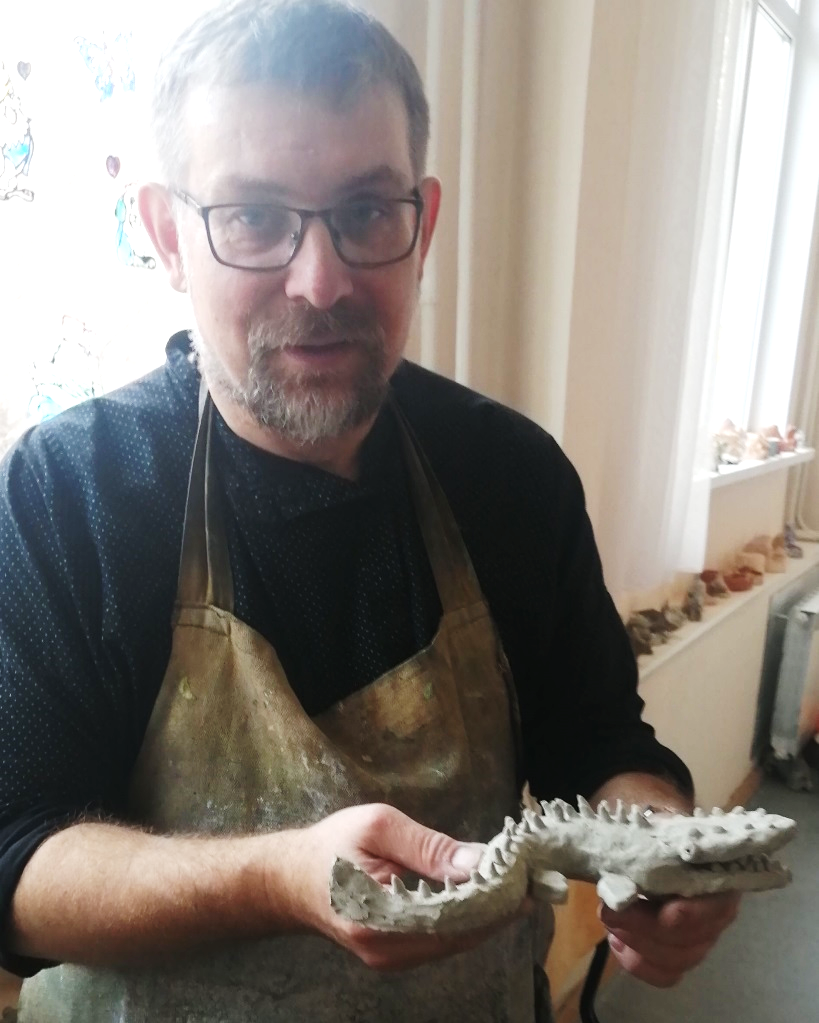 Одним из замечательных средств для развития у детей творческих способностей является лепка из глины, с последующим обжигом и раскрашиванием глиняных изделий. Занятия лепкой из глины способствуют формированию умственных способностей детей, развитию их речи, тактильной памяти, мелкой моторики рук, содействуют формированию творческого отношения к окружающему миру.Методическая разработка занятия «Динозавры» нацелено на развитие творческих способностей у обучающихся 6-8 лет через закрепление навыков работы с глиной при создании доисторических животных, живших на Земле в Мезозойскую эру.ЗадачиОбразовательные: формировать предметные умения и навыки через изучение истории возникновения доисторических животных, их строения и творческое отображение при работе с глиной. Воспитательные: формировать общекультурные ценности, положительные качества личности при творческом взаимодействии по созданию из глины доисторических животных.Развивающие: развитие познавательного интереса к истории доисторических животных, их творческому отображению из глины.Способы и средства организации творческого взаимодействия на занятии: организация комфортной психологической среды в мастерской керамики, обеспечение творческими материалами, интерактивными средствами обучения.План занятияОрганизационный моментАктуализация знаний ФизкультминуткаИзучение и закрепление нового материалаРефлексияХод занятияОрганизационный моментОбучающимся предлагается материалы к занятию: глину, стеки, бельтинг. Показ фрагмента из фильма «История жизни динозавров» (https://youtu.be/8wn9x40ze_w) Актуализация знаний Беседа-диалог «Такие разные динозавры»Обучающимся предлагается рассмотреть упрощённую кладограмму, отображающую традиционные представления о филогении динозавров 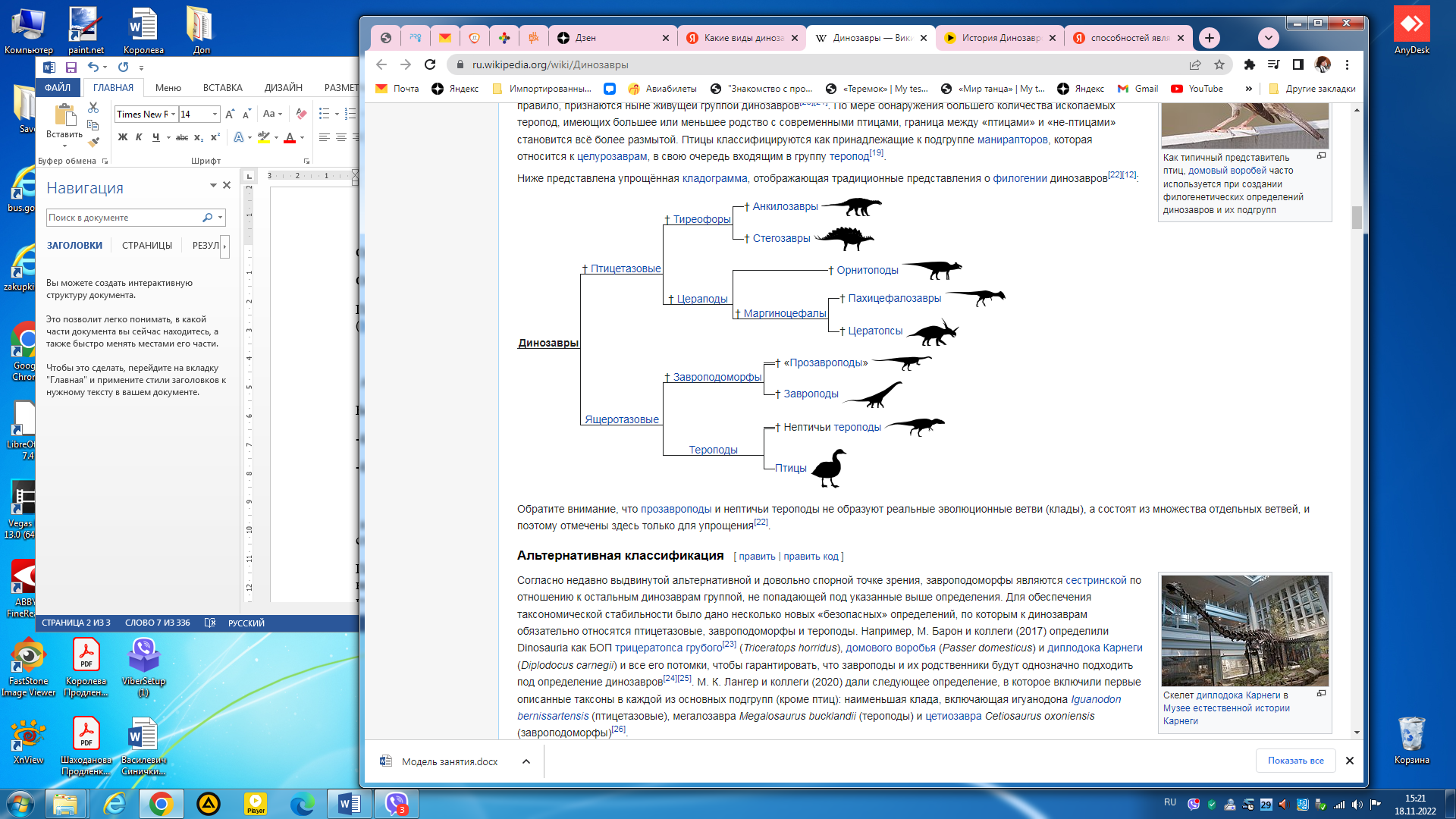 и ответить на вопросы: -Какие виды динозавров представлены в упрощённой кладограмме? (птицетазовые и ящеротазовые)-Чем питались динозавры? (некоторые из динозавров были растительноядными, в том числе употреблявшими в пищу семена, другие плотоядными и всеядными) -Какие особенности строения у динозавров? (динозавры соединяли в себе свойства нескольких ныне обособленных групп животного царства: ящериц, крокодилов, млекопитающих и птиц, их черепа в целом устроены по типу ящериц, а передвижение их основано на вертикально расположенных конечностях, с опорой только на пальцы (пальцехождение), подобно большинству современных млекопитающих, что отличает их от современных рептилий, чьи конечности расположены по бокам туловища)Физкультминутка «Динозаврики»Обучающимся предлагается выполнить движения пальцами рук в соответствии с текстом стихотворения.Два трицератопса вышли погулять,К ним тиранозаврик вышел поиграть.Все они столкнулись, и малыш сбежал.Он не знал, что хищник, каждый зуб - кинжал.Жили динозавры много лет назад.Отдохнули ручки - вновь лепить хотят.Изучение и закрепление нового материалаПедагог предлагает обучающимся рассмотреть фигурки динозавров,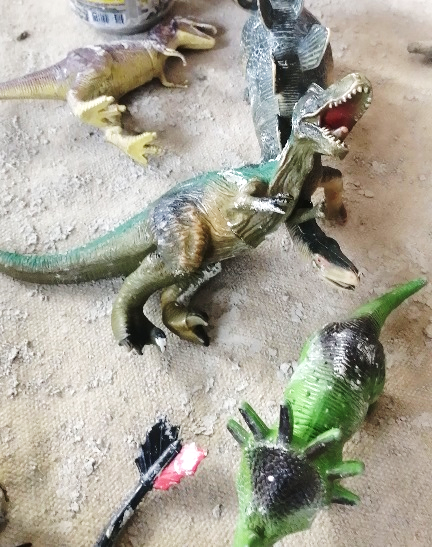  выбрать одну из них и выполнить творческую работу из глины по следующему алгоритму: -вылепить фигуру динозавра, соблюдая все пропорции;- декорировать и стилизовать свою творческую работу. Обучающимся предлагается вылепить из глины динозавра всеми ранее изученными способами. Педагог работает с каждым ребенком индивидуально, в зависимости от его навыков. Вместе с практической частью закрепляются теоретические знания по истории жизни динозавров, их видах и особенностей строения.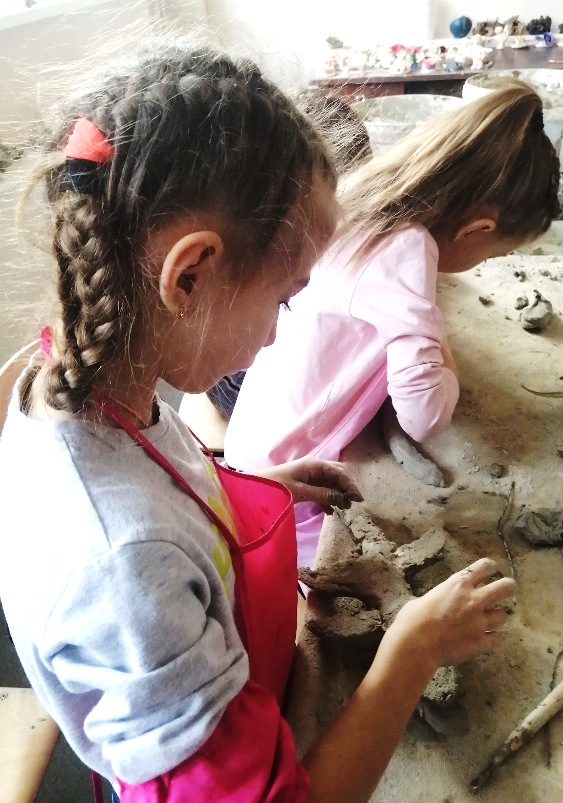 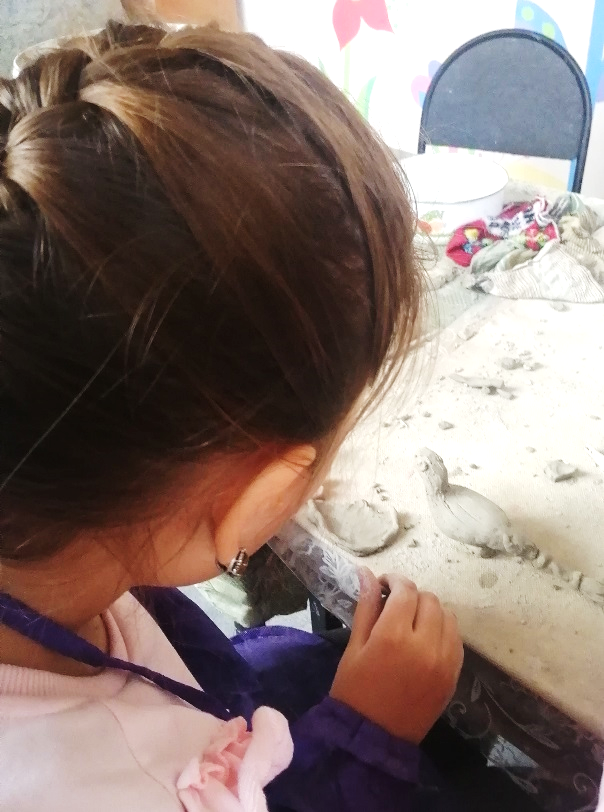 Рефлексия Обучающимся предлагается подготовить и презентовать интересные материалы о выбранном динозавре, с включением в нее фотографий готовой творческой работы.Результаты взаимодействия педагога и обучающихсяРезультатом занятия содержательные презентации творческих работ, позитивные эмоции педагога и обучающихся.Используемые литература и Интернет-ресурсыhttps://nsportal.ru/detskiy-sad/applikatsiya-lepka/2014/04/14/lepka-iz-gliny-razvitie-tvorcheskikh-sposobnosteyhttps://ru.wikipedia.org/wiki/http://www.nachalka.com/node/6247